*This survey is intended to gather feedback from students following a personal guidance interview. It gathers students’ perceptions on their preparedness, organisation, and impact of their personal guidance interview.Personal Guidance Feedback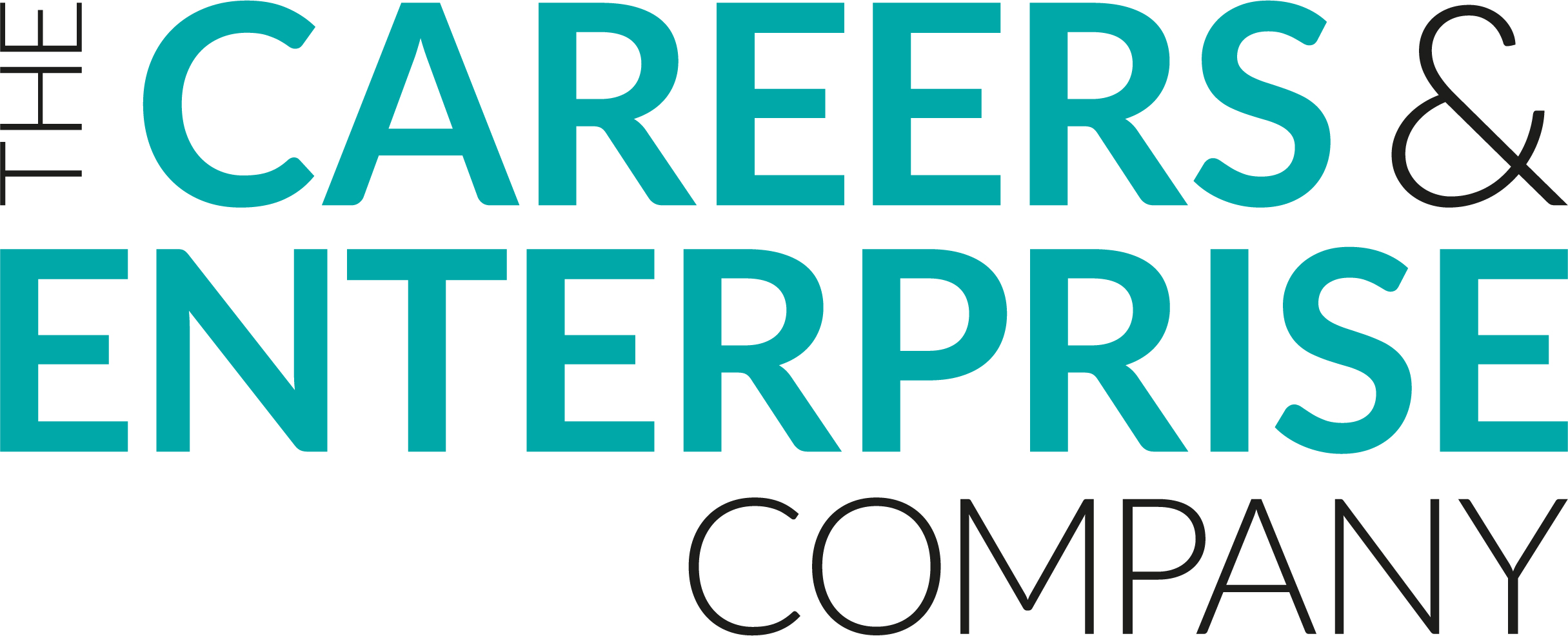 StudentStudent Name:Event Title:Year Group/Key Stage:Did you feel well prepared for your personal guidance interview?Did you feel well prepared for your personal guidance interview?Did you feel well prepared for your personal guidance interview?Did you feel well prepared for your personal guidance interview?Did you feel well prepared for your personal guidance interview?Yes, to a great extentYes, to some extentPossibly, I’m not sureNo, not at allDo you understand the purpose of your personal guidance interview?Do you understand the purpose of your personal guidance interview?Do you understand the purpose of your personal guidance interview?Do you understand the purpose of your personal guidance interview?Do you understand the purpose of your personal guidance interview?Yes, to a great extentYes, to some extentPossibly, I’m not sureNo, not at allDid you enjoy your personal guidance interview?Did you enjoy your personal guidance interview?Did you enjoy your personal guidance interview?Did you enjoy your personal guidance interview?Did you enjoy your personal guidance interview?Yes, to a great extentYes, to some extentPossibly, I’m not sureNo, not at allDid you talk about things that were relevant to you?Did you talk about things that were relevant to you?Did you talk about things that were relevant to you?Did you talk about things that were relevant to you?Did you talk about things that were relevant to you?Yes, to a great extentYes, to some extentPossibly, I’m not sureNo, not at allHow much do you agree with the following statements?How much do you agree with the following statements?How much do you agree with the following statements?How much do you agree with the following statements?How much do you agree with the following statements?As a result of the session, I am more aware of different career and learning pathwaysAs a result of the session, I am more aware of different career and learning pathwaysAs a result of the session, I am more aware of different career and learning pathwaysAs a result of the session, I am more aware of different career and learning pathwaysAs a result of the session, I am more aware of different career and learning pathwaysStrongly agreeAgreeNeither Agree nor DisagreeDisagreeStrongly DisagreeAs a result of the session, I feel more prepared to make decisions about my career and learning pathwayAs a result of the session, I feel more prepared to make decisions about my career and learning pathwayAs a result of the session, I feel more prepared to make decisions about my career and learning pathwayAs a result of the session, I feel more prepared to make decisions about my career and learning pathwayAs a result of the session, I feel more prepared to make decisions about my career and learning pathwayStrongly agreeAgreeNeither Agree nor DisagreeDisagreeStrongly DisagreeAs a result of the session, I understand more about the knowledge and skills needed by employersAs a result of the session, I understand more about the knowledge and skills needed by employersAs a result of the session, I understand more about the knowledge and skills needed by employersAs a result of the session, I understand more about the knowledge and skills needed by employersAs a result of the session, I understand more about the knowledge and skills needed by employersStrongly agreeAgreeNeither Agree nor DisagreeDisagreeStrongly DisagreeAs a result of the session, I understand how my skills and experience relate to my future careerAs a result of the session, I understand how my skills and experience relate to my future careerAs a result of the session, I understand how my skills and experience relate to my future careerAs a result of the session, I understand how my skills and experience relate to my future careerAs a result of the session, I understand how my skills and experience relate to my future careerStrongly agreeAgreeNeither Agree nor DisagreeDisagreeStrongly DisagreeAs a result of the session, I understand how my studies relate to my future careerAs a result of the session, I understand how my studies relate to my future careerAs a result of the session, I understand how my studies relate to my future careerAs a result of the session, I understand how my studies relate to my future careerAs a result of the session, I understand how my studies relate to my future careerStrongly agreeAgreeNeither Agree nor DisagreeDisagreeStrongly DisagreeThis session helped me think about what I might like to do once I finish schoolThis session helped me think about what I might like to do once I finish schoolThis session helped me think about what I might like to do once I finish schoolThis session helped me think about what I might like to do once I finish schoolThis session helped me think about what I might like to do once I finish schoolStrongly agreeAgreeNeither Agree nor DisagreeDisagreeStrongly DisagreeThis session has changed my thinking about my future plansThis session has changed my thinking about my future plansThis session has changed my thinking about my future plansThis session has changed my thinking about my future plansThis session has changed my thinking about my future plansStrongly agreeAgreeNeither Agree nor DisagreeDisagreeStrongly DisagreePlease reflect here on what you have learned in this sessionPlease reflect here on what you have learned in this sessionPlease reflect here on what you have learned in this sessionPlease reflect here on what you have learned in this sessionPlease reflect here on what you have learned in this session